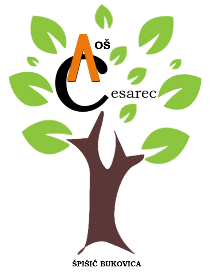 Klasa: 600-06/22-01/06Urbroj: 2189-19-01-22-02ZAPISNIK SA 1. SJEDNICE UČITELJSKOG VIJEĆAodržane 06. listopada 2022. u 13.15 satiPrisutni: ravnateljica, pedagoginja, knjižničarka, učitelji prema popisu. Ravnateljica pozdravlja sve prisutne te predlaže sljedeći dnevni red: Dnevni red: 1. Usvajanje zapisnika s prošle sjednice Vijeća učitelja 2. Prijedlog Školskog okvirnog kurikuluma 3. Godišnji plan i program rada škole za 2022./2023. godinu 4. Različito Dnevni red je jednoglasno prihvaćen.Ad 1) Zapisnik s prethodne sjednice jednoglasno je usvojen. Ad 2) Ravnateljica je predstavila prijedlog Školskog okvirnog kurikuluma. Utvrđeno je da se Školski kurikulum predlaže na usvajanje Školskom odboru. Isti je prihvatilo i Vijeće roditelja i Vijeće učenika.Ad 3) Ravnateljica je također predstavila i prijedlog Godišnjeg plana i programa. Izvijestila je sve  nastavnike da je trenutno u školi 251 učenik u 21 razrednom odjelu. Ad 4)  Dogovoreno je da će učitelji 23.12.2022.g. imati stručno usavršavanje. Akcija prikupljanja donacija za Crveni križ „Ne dvoji, izdvoji“ održat će se 13. listopada 2022. godine.Ravnateljica se zahvalila svima prisutnima i zaključila sjednicu.Sjednica je završila u 14:10 sati. Zapisničar: Martina Kucljak                                         Ravnateljica: Ivana Simeunović                                   _________________________                                   _______________________________                                                                                                               Špišić Bukovica, 06. listopada 2022.OSNOVNA ŠKOLA AUGUST CESAREC, ŠPIŠIĆ BUKOVICAOSNOVNA ŠKOLA AUGUST CESAREC, ŠPIŠIĆ BUKOVICAVladimira Nazora 1,Špišić Bukovica 33404tel/fax: 033 / 716 – 033 tajnica            033 / 716 – 444  ravnateljicaE - mail: ured@os-acesarec-spisicbukovica.skole.hrWeb: http://os-acesarec-spisicbukovica.skole.hr  OIB: 39657433014IBAN: HR8023600001101336251